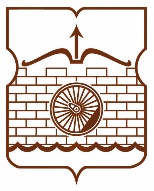 СОВЕТ ДЕПУТАТОВМУНИЦИПАЛЬНОГО ОКРУГА ЛЮБЛИНОРЕШЕНИЕ14 декабря 2023 года № 14/6Об участии депутатов Совета депутатов муниципального округа Люблино в работе комиссий, осуществляющих открытие работ и приемку оказанных услуг и (или) выполненных работ по капитальному ремонту общего имущества в многоквартирных домах, проведение которого обеспечивает Фонд капитального ремонта многоквартирных домов города МосквыВ соответствии с пунктом 2 статьи 1 Закона города Москвы 
от 16 декабря 2015 года № 72 «О наделении органов местного самоуправления внутригородских муниципальных образований в городе Москве отдельными полномочиями города Москвы в сфере организации и проведения капитального ремонта общего имущества в многоквартирных домах в рамках реализации региональной программы капитального ремонта общего имущества в многоквартирных домах на территории города Москвы», постановлением правительства Москвы от 25 февраля 2016 года № 57-ПП «Об утверждении Порядка реализации органами местного самоуправления внутригородских муниципальных образований в городе Москве отдельного полномочия города Москвы по участию в работе комиссий, осуществляющих открытие работ и приемку оказанных услуг и (или) выполненных работ по капитальному ремонту общего имущества в многоквартирных домах» и на основании уведомления Фонда капитального ремонта многоквартирных домов города Москвы                          от 06.12.2023 № ФКР–10-47697/23, поступившего в аппарат Совета депутатов муниципального округа Люблино 07.12.2023 (зарегистрировано от 07.12.2023           № МО-157)Совет депутатов решил:1. Определить закрепление депутатов Совета депутатов муниципального округа  Люблино  для  участия  в работе  комиссий,  осуществляющих  открытие работ и приемку оказанных услуг и (или) выполненных работ по капитальному ремонту общего имущества в многоквартирных домах, согласно адресному перечню многоквартирных домов, формирующих фонд капитального ремонта на счете регионального оператора, в которых запланированы работы по капитальному ремонту общего имущества согласно приложению к настоящему решению. 2. Направить заверенную копию настоящего решения в Департамент капитального ремонта города Москвы и Фонд капитального ремонта многоквартирных домов города Москвы в течение 3 рабочих дней со дня принятия настоящего решения. 3. Опубликовать настоящее решение в бюллетене «Московский муниципальный вестник» и разместить на официальном сайте муниципального округа Люблино www.lublino-mos.ru.4. Контроль за исполнением настоящего решения возложить на главу муниципального округа Люблино Багаутдинова Р.Х. Глава муниципального округа Люблино									   Р.Х. БагаутдиновПриложениек решению Совета депутатов муниципального округа Люблиноот 14 декабря 2023 года № 14/6Депутаты Совета депутатов муниципального округа Люблино, уполномоченные для участия в работе комиссий, осуществляющих открытие работ и приемку оказанных услуг и (или) выполненных работ по капитальному ремонту общего имущества в многоквартирных домах, проведение которого обеспечивает Фонд капитального ремонта многоквартирных домов города Москвы№ п/пАдрес многоквартирного домаМногомандатный избирательный округ (№)Ф.И.О. депутата(основной состав)Ф.И.О. депутата(резервный состав)1Краснодарская ул., д. 15/172АсташкинаМаринаАнатольевнаЧистяковаНатальяМихайловна